Информация о работе отдела ЗАГС за 6 месяцев 2021 года.        В рамках осуществления  федеральных полномочий по государственной регистрации актов гражданского состояния за 6 месяцев 2021 года в районе зарегистрировано  447  актов гражданского состояния (418 - в 2020 году), в том числе рождений 140, за аналогичный период прошлого года - 138.  Из числа родившихся детей  66(47%)  составили мальчики, 74 (53%) - девочки. Популярными именами оказались среди мальчиков – Тимофей, Богдан, Ярослав, девочек – Ева, Ульяна, Ксения.  В 33 семьях (23,5%) родились первенцы, второй ребёнок - в 44 семьях (31,4%), третий – в 46 семьях, четвёртый – в 8, пятый  - в 8 семьях, шестой - в одной семье. 27 детей  рождено матерями, не состоящими в браке.          В отношении 24 малышей установлено отцовство (2020г. - 32), из них – 1 по решению суда.          За отчётный период текущего года отделом зарегистрировано 179  актов о смерти (2020 год - 168).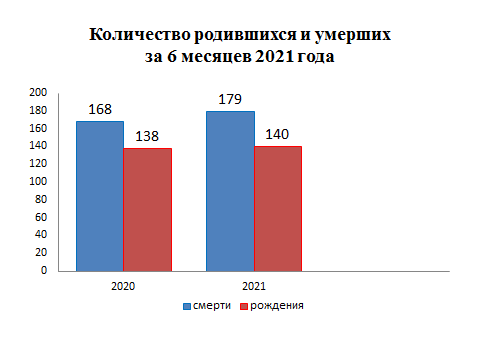                Из общего числа умерших, мужчины составили - 97(54%), женщины - 82(46%).  Из числа умерших, 45(25%) мужчин умерли  в трудоспособном возрасте  от 18 до 60 лет, среди женщин основная доля умерших приходится на возрастную группу старше 70 лет – 61(34%). Отношение числа родившихся к числу умерших составило 78,2%(82% - в 2020 году).         За 6 месяцев 2021 года составлен 51  акт  о заключении брака, в прошлом году - 38.          В отчётном периоде составлено  47 актов о расторжении брака (в 2020 г.- 40), в т.ч. 41 акт (87,2%) - по решению суда. Процент разводимости к заключённым бракам составил 92% (в 2020г. – 105,3%).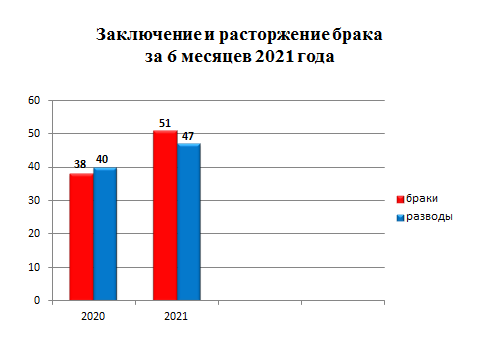         Отделом исполнено 577 социально-правовых запроса,    рассмотрено 15 заявлений от граждан о внесении исправлений, 5 – о перемене имени, выдано 118 повторных свидетельств и  405 справок о регистрации актов гражданского состояния. Начальник отдела ЗАГС     		          Л.В.Коровина										